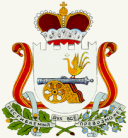  АДМИНИСТРАЦИЯ    ИГОРЕВСКОГО СЕЛЬСКОГО ПОСЕЛЕНИЯХОЛМ-ЖИРКОВСКОГО РАЙОНА  СМОЛЕНСКОЙ ОБЛАСТИ.                                              РАСПОРЯЖЕНИЕот  02.04.2021   № 13Руководствуясь Федеральным законом от 06.10.2003 № 131-ФЗ « Об общих принципах организации местного самоуправления в Российской Федерации» , Федеральным законом от 25.12.2008 № 273-ФЗ « О противодействии коррупции» , Федеральным законом от 17.07.2009 № 172-ФЗ « Об антикоррупционной экспертизе нормативных правовых актов и проектов нормативных правовых актов» от 26 февраля 2010 года № 96, Уставом  Игоревского сельского поселения Холм-Жирковского района Смоленской области, в целях создания механизмов по противодействию коррупции, совершенствования правового регулирования, защиты прав и законных интересов граждан.	1. Назначить уполномоченным лицом по проведению антикоррупционной экспертизы муниципальных нормативных правовых актов и проектов нормативных правовых актов Игоревского сельского поселения Холм-Жирковского района Смоленской области- старшего менеджера Администрации Игоревского сельского поселения Холм-Жирковского района Смоленской области Смирнову Викторию Васильевну.         	5. Контроль за исполнением настоящего распоряжения оставляю за собой.О назначении уполномоченного лицаПо проведению антикоррупционной экспертизыМуниципальных правовых актов и Проектов муниципальных правовых актов Глава муниципального образованияИгоревского сельского поселенияХолм-Жирковского районаСмоленской области                  Н.М.Анисимова